проект     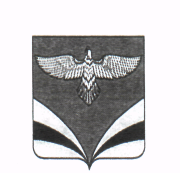 О внесении изменений в Административный регламентпо предоставлению муниципальной услуги «Перевод земельных участков из одной категории в другую в отношении земель, находящихся в муниципальной или частной собственности, а также государственная собственность на которые не разграничена, за исключением земель сельскохозяйственного назначения», утвержденный Постановлением Администрации муниципального района Безенчукский Самарской области от 16.06.2016  № 868 Рассмотрев протест прокуратуры Безенчукского района Самарской области от 07.10.2019 № 07-16-976/2019, руководствуясь Федеральным законом от 27.07.2010 № 210-ФЗ «Об организации предоставления государственных и муниципальных услуг», Порядком разработки и утверждения административных регламентов предоставления муниципальных услуг в муниципальном районе Безенчукский Самарской области, утвержденным постановлением Администрации Безенчукского района от 24.02.2011 № 388, руководствуясь Уставом муниципального района Безенчукский Самарской областиПОСТАНОВЛЯЮ:Удовлетворить протест прокуратуры  Безенчукского района Самарской области от 07.10.2019 № 07-16-976/2019.Внести в Административный регламент по предоставлению муниципальной услуги «Перевод земельных участков из одной категории в другую в отношении земель, находящихся в муниципальной или частной собственности, а также государственная собственность на которые не разграничена, за исключением земель сельскохозяйственного назначения», утвержденный Постановлением Администрации муниципального района Безенчукский Самарской области от 16.06.2016 № 868  следующее изменение:- раздел 2 «Стандарт предоставления муниципальной услуги» дополнить подпунктом 2.16.4. следующего содержания: «2.16.4. Возможность получения  муниципальной услуги в многофункциональном центре посредством комплексного запроса не предусмотрена».3. Настоящее постановление вступает в силу со дня его официального опубликования.4. Опубликовать настоящее постановление в газете «Вестник муниципального района Безенчукский» и разместить на официальном сайте Администрации муниципального района Безенчукский Самарской области в сети Интернет www.admbezenchuk.ru.5. Контроль за исполнением настоящего постановления возложить на руководителя Комитета по управлению муниципальным имуществом Администрации муниципального района Безенчукский Самарской области   (Л.Д. Васильеву).           Глава района                                                                             В.В. Аникин      Васильева Л.Д.         8(84676)23308